городской округ город Дивногорск Красноярского края  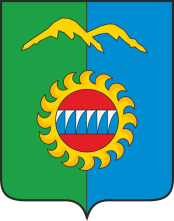 Дивногорский городской Совет депутатовРЕШЕНИЕ    _______.2022                                     г. Дивногорск                                           № ________-ГСО внесении изменений и дополнений в решение городского Совета депутатов от 24.11.2021 № 16-100-ГС «Об утверждении Положения о Контрольно-счетном органе городского округагород Дивногорск Красноярского края»В соответствии с Федеральным законом от 07.02.2011 № 6-ФЗ              «Об общих принципах организации и деятельности контрольно-счетных органов субъектов Российской Федерации и муниципальных образований», руководствуясь статьями 26, 44.1, 50 Устава города Дивногорска, Дивногорский городской Совет депутатов РЕШИЛ:	1. Внести в решение городского Совета депутатов от 24.11.2021 № 16-100-ГС «Об утверждении Положения о Контрольно-счетном органе городского округа город Дивногорск Красноярского края» (далее – Положение) изменения и дополнения следующего содержания: 	1.1. Пункты 1, 2, 3 статьи 4 Положения изложить в новой редакции:«1. Контрольно-счетный орган образуется в составе председателя,  аудитора и  аппарата Контрольно - счетного органа.2. Председатель и аудитор Контрольно-счетного органа замещают муниципальные должности. Срок полномочий председателя и аудитора Контрольно-счетного органа составляет 6 лет.3. В состав аппарата Контрольно-счетного органа входит инспектор, на которого возлагаются обязанности по организации и непосредственному проведению внешнего муниципального финансового контроля.	Инспектор Контрольно - счетного органа замещает должность муниципальной службы.».	1.2. По тексту Положения слова «заместитель председателя» в соответствующем падеже исключить.	1.3. Название статьи 5 изложить в следующей редакции:«Статья 5. Порядок назначения на должность председателя, аудитора и инспектора Контрольно-счетного органа».	1.4. Абзац пятый пункта 5 статьи 5 изложить в следующей редакции:	«трудовая книжка (при наличии) и (или) сведения о трудовой деятельности, оформленные в установленном законодательством порядке, или иной документ, подтверждающий трудовую (служебную) деятельность гражданина, за исключением случая, если трудовая (служебная) деятельность ранее не осуществлялась.».	1.5. Статью 5 дополнить пунктом 12 в следующей редакции:«12. Решение о назначении инспектора Контрольно - счетного органа на должность муниципальной службы, замещаемой путем заключения трудового договора (контракта), принимается Председателем Контрольно-счетного органа в порядке и на условиях, определяемых федеральным и краевым законодательством.».	1.6. В статье 7 пункт 1 изложить в следующей редакции:«1. Председатель, аудитор и инспектор Контрольно-счетного органа являются должностными лицами Контрольно-счетного органа.».	1.7. В статье 22 пункты 3 и 4 изложить в следующей редакции:«3. Аудитору Контрольно-счетного органа устанавливается денежное вознаграждение и иные выплаты в соответствии с законодательством Красноярского края и решениями городского Совета.4. Инспектору Контрольно-счетного органа устанавливается денежное содержание и иные выплаты в соответствии с законодательством Красноярского края и решениями городского Совета.».	2. Контроль за исполнением настоящего решения возложить на постоянную комиссию по экономической политике, бюджету, налогам и собственности (Заянчуковский А.В.).3. Настоящее решение вступает в силу в день, следующий за днем его опубликования в газете «Огни Енисея» и подлежит размещению на официальном сайте администрации города в информационно-телекоммуникационной сети «Интернет».Глава города							       С.И. ЕгоровПредседатель городского Совета депутатов                                            Ю.И.МурашовПояснительная записка к проекту решения городского Совета депутатов В соответствии с Федеральным законом от 07.02.2011 № 6-ФЗ «Об общих принципах организации и деятельности контрольно-счетных органов субъектов Российской Федерации и муниципальных образований» (ч.6, 6.1 ст.5), предлагается Контрольно-счетный орган образовать в составе председателя,  аудитора и  аппарата Контрольно - счетного органа.Председатель и аудитор Контрольно-счетного органа замещают муниципальные должности. Срок полномочий председателя и аудитора Контрольно-счетного органа составляет 6 лет.В состав аппарата Контрольно-счетного органа входит инспектор, на которого возлагаются обязанности по организации и непосредственному проведению внешнего муниципального финансового контроля.	Инспектор Контрольно - счетного органа замещает должность муниципальной службы.В соответствии со ст.65 Трудового кодекса РФ абзац пятый пункта 5 статьи 5 изложить в новой редакции.	Статью 5 дополнить пунктом 12 о порядке принятия решения о назначении инспектора Контрольно - счетного органа на должность муниципальной службы.